Southeastern United States Study Guide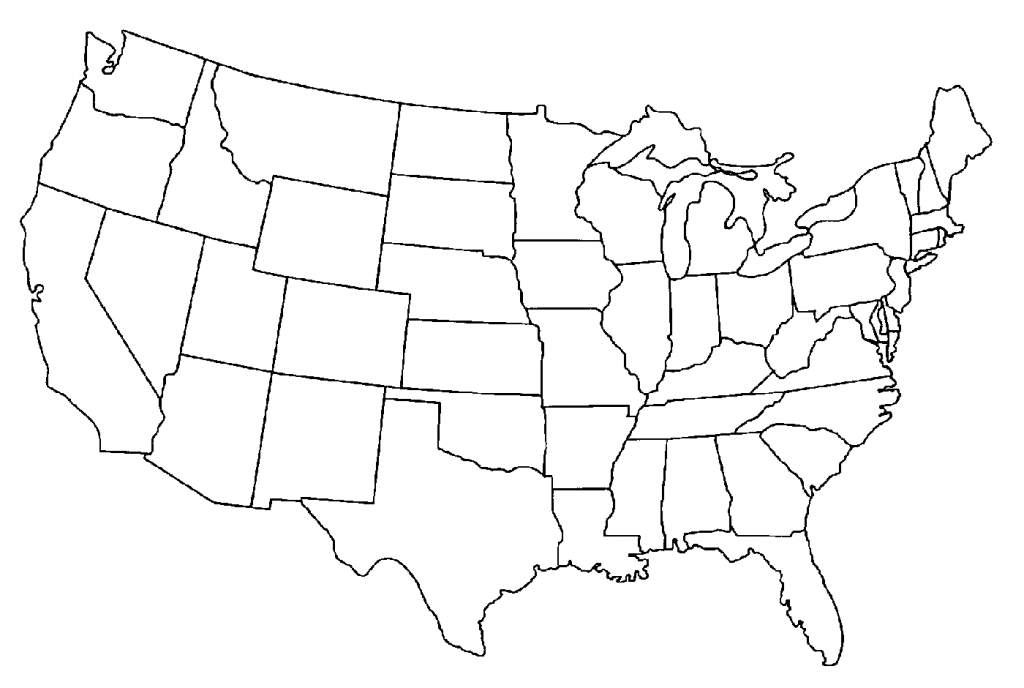 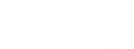 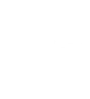 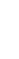 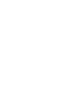 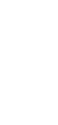 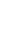 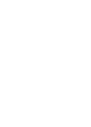 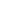 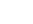 1.7.2.8.39.4.10.5.11.6.12.